1. Број дијагонала из једног темена петнаестоугла је:ништа од понуђеног1617152. Број страница многоугла у коме се из једног темена може повући 14 дијагонала је:ништа од понуђеног161815173. Ако многоугао има 54 дијагонала, онда има10 темена11 темена12 теменаништа од понуђеног14 темена4. Број дијагонала многоугла израчунава се по формули:1.			2.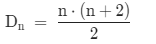 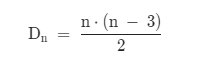 3.			4.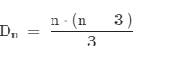 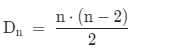 5. Број дијагонала из једног темена многоугла:dn ​= n + 3dn = n − 3dn ​= n – 26. Број дијагонала које се могу повући из једног темена седмоугла је:5	c. 4	3	d. 67. Број дијагонала које можемо повући из ЈЕДНОГ темена петнаестогула је (напиши бројем, не речима)8. Укупан број дијагонала деветанестоугла је165	3. 152154	4.1239. Укупан број дијагонала петнаестоугла је ...(напиши бројем, не речима)10. Да ли је скуп тачака на слици многоугао? 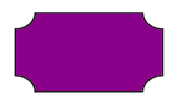 Не.Да.11. Дијагонала је дуж која спаја:Било која два темена многоугла.Два несуседна темена многоугла.Сва темена многоугла.Два суседна темена многоугла.12. Mногоугао на слици је: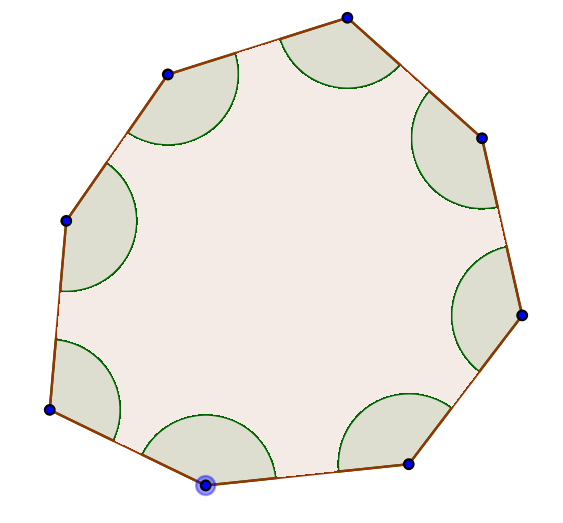 13. Многоугао у коме свако теме има 5 несуседних темена зовемо:СедмоугаоПетоугаоТроугаоОсмоугаоШестоугао14. Koлико суседних темена има свако теме неког многоугла?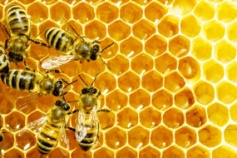 15. Који правилан многоугао чини саће пчела?шестоугаоосмоугаoдванаестоугаопризматроугао16. Код ког многоугла је укупан број дијагонала једнак броју страница?код квадратакод шестоуглакод четвороуглакод троуглакод петоугла